                                     Eco – Escolas                              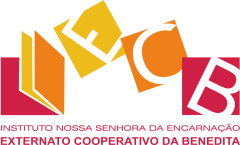 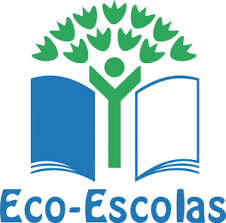 Alerta ao SalO cloreto de sódio (sal) é um alimento essencial para a manutenção do organismo, mas, como sempre, o perigo está nos excessos. O sal, quando consumido de forma equilibrada é importante para o bom funcionamento do organismo, porque atua como agente controlador das substâncias que entram e saem das células. No entanto, se for consumido em excesso (de forma exagerada),o sódio pode provocar diversas consequências à saúde, como o aumento da pressão arterial, isso acontece, porque o excesso da substância no organismo estimula a vasoconstrição, e, consequentemente, a elevação da pressão arterial. O excesso de sal também está associado ao surgimento de pedras nos rins e ao aumento do risco de AVC. Outra consequência é o aumento da retensão de líquidos, que leva ao aumento de peso.Como diminuir o consumo de sal no dia-a-dia:Evite o consumo de alimentos processados e se os consumir escolha produtos com baixo teor em sal, ou seja, 0,3 g de sal por 100 g ou 100 mL de produto;Use as ervas aromáticas, as especiarias, o vinho ou sumo de limão, de forma a enriquecer o paladar dos cozinhados em substituição do sal;Evite os alimentos altamente conservados em sal como os fumados e os enchidos;Procurar alternativas mais saudáveis e naturais, como o sal marinho e do himalaia, que não passam pelo processo de refinamento e mantêm outros nutrientes na sua composição.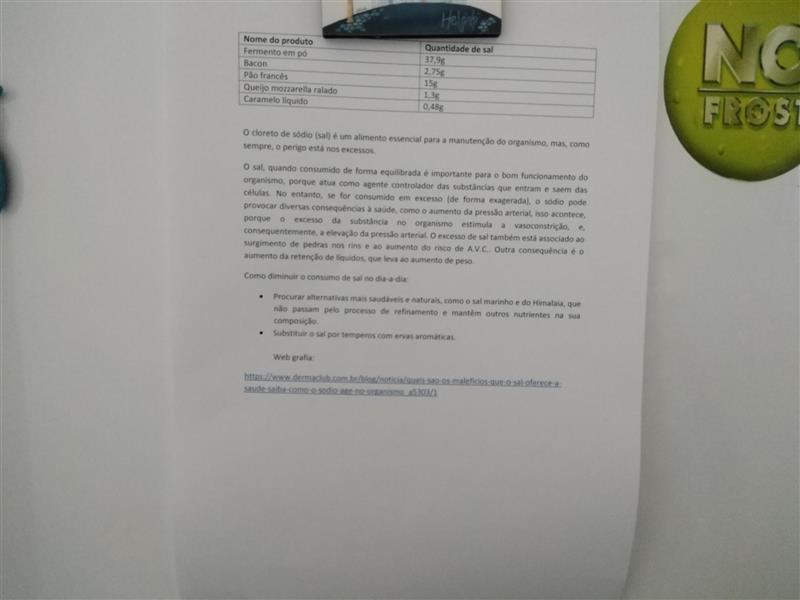 Trabalho realizado por:Catarina Ferreira Filipe                             Nº4Diana Ferreira Rebelo                               Nº7Gabriela Monteiro Silva                            Nº9Lucas Sousa Curioso Margato                  Nº147ºCNome do produtoQuantidade de sal/100g do produtoFermento em pó37,9gBacon2,75gPão francês15gQueijo mozzarella ralado1,3gCaramelo liquido0,48g